Консультация для воспитателей«Интерактивные формы взаимодействия ДОУ с семьями воспитанников».В современном дошкольном образовательном учреждении используются новые, интерактивные формы сотрудничества с родителями, позволяющие вовлечь их в процесс обучения, развития и познания собственного ребенка.Слово «интерактив» пришло к нам из английского языка от слова «interact», где «inter»- это взаимный, «act»- действовать.Интерактивный означает способность взаимодействовать или находиться в режиме беседы, диалога с чем-либо (например, компьютером) или кем-либо (например, человеком).Отсюда, интерактивные формы взаимодействия - это, прежде всего, диалог, в ходе которого осуществляется взаимодействие.Рассмотрим основные характеристики «интерактива»:- это специальная форма организации, с комфортными условиями взаимодействия, при которых воспитуемый чувствует свою успешность, интеллектуальную состоятельность;- процесс взаимодействия организуется таким образом, что все участники оказываются вовлеченными в процесс познания, обсуждения;- диалоговое общение ведет к взаимодействию, взаимопониманию, к совместному принятию наиболее общих, но значимых для каждого участника задач;- каждый участник вносит свой особый индивидуальный вклад, имеет возможность обменяться знаниями, собственными идеями, способами деятельности, услышать другое мнение коллег;- исключается доминирование как одного выступающего, так и одного мнения;- формируется умение критически мыслить, рассуждать, решать противоречивые проблемы на основе анализа услышанной информации и обстоятельств;- формируется уважение к чужому мнению, умение выслушивать, делать обоснованные заключения и выводы;- участник может не только выразить свое мнение, взгляд, дать оценку, но и, услышав доказательные аргументы коллег, отказаться от своей точки зрения или существенно изменить ее;- участники учатся взвешивать альтернативные мнения, принимать продуманные решения, правильно выражать свои мысли, участвовать в дискуссиях, профессионально общаться;-показателем эффективности групповой деятельности служит, с одной стороны, производительность труда группы (ее продуктивность), с другой – удовлетворенность членов группы совместной деятельностью.В настоящее время в работе с родителями используются всевозможные методы и формы просвещения, как и уже утвердившиеся, так и новаторские, нетрадиционные.Традиционные:1. Посещение семьи ребенка2. Наглядная пропаганда.3. День открытых дверей.4. Беседы.5. Консультации.6. Родительские собрания.7. Родительские конференции.С перестройкой дошкольного воспитания работники ДОУ ищут новые нетрадиционные формы работы с родителями. «КВН», «Педагогическая гостиная», «Круглый стол», «Поле чудес», «Что? Где? Когда?», «Устами младенца», «Ток шоу», «Устный журнал». Такие формы построены по принципу телевизионных и развлекательных программ, игр, они направлены на установление неформальных контактов с родителями, привлечение их внимания к детскому саду. 1. Семейные клубы.– это перспективная форма работы с родителями, учитывающая актуальные потребности семей и способствующая формированию активной жизненной позиции участников процесса, укреплению института семьи, передаче опыта в воспитании детей.установление взаимодействия детского сада, семьи в вопросах воспитания, а так же физического, умственного, психологического развития детей дошкольного возраста и успешного родительства.Задачи семейного клуба1. Привлечь родителей к активному участию в воспитательно - образовательном процессе.2. Создать условия для формирования внешнего благоприятного воспитательного пространства ДОУ.3. Создать положительную эмоциональную среду общения между детьми, родителями и педагогами ДОУ.4. Формировать у родителей опыт положительной оценки деятельности с детьми.Организация семейного клуба1. Работа Семейного клуба осуществляется на базе детского сада.2. Заседания клуба проводятся для родителей и детей, после проведения каждого заседания Семейного клуба оформляется протокол.3. Планирование разрабатывается в соответствии с пожеланиями и запросами родителей.4. Формы организации работы Семейного клуба: мероприятия, психологические тренинги, анкетирование, конкурсы, видео просмотры по организации жизни детей в ДОУ, консультации, разработка информационных буклетов, круглый стол (общение вне формальной обстановке, где можно обмениваться взглядами по вопросам взаимоотношений в семье, где родители и воспитатели учатся принимать ребенка таким какой он есть).5. На итоговом заседании Семейного клуба обсуждаются результаты и эффективность работы.6. Работа Семейного клуба длится в течение года. Заседания Семейного клубапроводятся - 1 встреча в две недели, а организованные мероприятия 1 раз в квартал.2. Родительская почта - почтовый ящик для обращений и писем от родителей педагогам и специалистам нашего дошкольного учреждения, где каждый родитель может обратиться к воспитателю детского сада по интересующей проблеме, касаемо воспитания и развития собственного ребенка. Живя в 21 веке, где настоящее время бежит, как очень быстрая река, не каждый родитель успевает проконсультироваться по тому или иному поводу (например, развития и воспитания своего ребенка).С целью налаживания эффективной и действенной связи в работе с семьей можно использовать «Родительскую почту».В письмах можно будет спросить, задать любой вопрос, поделиться проблемой, либо поделиться полезной информацией, либо поблагодарить, пожелать, поздравить, предложить и многое другое. Ответ будет размещен на стенде с информацией для родителей. В бланке указывают Ф. И. О обратившегося, проблему (или иную ситуацию, например благодарность, телефон. Если бланк отправляется анонимно, то информация, запрашиваемая в нём, будет представлена в виде буклета, папки передвижки, с которой можно будет ознакомиться в приёмной группы. Сбор писем целесообразно проводить раз в неделю.3. Телефон доверия.Телефон доверия помогает родителям анонимно выяснить какие-либо значимые для них проблемы, предупредить педагогов о замеченных необычных проявлениях детей.4. Библиотека игр. Поскольку игры требуют участия взрослого, это вынуждает родителей общаться с ребенком. Если традиция совместных домашних игр прививается, в библиотеке появляются новые игры, придуманные взрослыми вместе с детьми. Поскольку игры требуют участия взрослого, это вынуждает родителей общаться с ребенком.5. Вечера вопросов и ответов.Это форма позволяет родителям уточнить свои педагогические знания, применить их на практике, узнать о чем-либо новом, пополнить знаниями друг друга, обсудить некоторые проблемы развития детей. Представляют собой концентрированную педагогическую информацию по самым разнообразным вопросам, которые зачастую носят дискуссионный характер, и ответы на них нередко переходят в горячее, заинтересованное обсуждение. Роль вечеров вопросов и ответов в вооружении родителей педагогическими знаниями состоит не только в самих ответах, что само по себе очень важно, но также и в форме проведения этих вечеров. Они должны проходить как непринужденное, равноправное общение родителей и педагогов, как уроки педагогических раздумий.Родителям не позднее, чем за месяц объявляется о проведении этого вечера. В течение этого времени методисты, воспитатели, социальные педагоги должны к нему готовиться: собирать вопросы, группировать, распределять их в педагогическом коллективе для подготовки ответов. На вечере вопросов и ответов желательно присутствие большинства членов педагогического коллектива, а также специалистов - медиков, юристов, социальных педагогов, психологов и др., в зависимости от содержания вопросов.6. Встречи за круглым столомЦель: в нетрадиционной обстановке с обязательным участием специалистов обсудить с родителями актуальные проблемы воспитания.Встречи за Круглым столом расширяют воспитательный кругозор не только родителей, но и самих педагогов. На заседание "круглого стола" приглашаются родители, письменно или устно выразившие желание участвовать в обсуждении той или другой темы со специалистами. В проведении «Круглых столов» реализуется принцип партнерства, диалога, родителям предлагается подписать «визитку», приколоть ее на груди. Общение происходит в непринужденной форме с обсуждением актуальных проблем воспитания детей, учетом пожеланий родителей, использованием методов их активизации.7. Презентация дошкольного учрежденияЦель, познакомить родителей с дошкольным учреждением, его уставом, программой развития и коллективом педагогов; показать (фрагментарно) все виды деятельности по развитию личности каждого ребенка. В результате такой формы работы родители получают полезную информацию о содержании работы с детьми, платных и бесплатных услугах, оказываемых специалистами (логопедом, психологом, окулистом, инструктором по плаванию и закаливанию, социальным педагогом, психологом).8. Устный журнал - одна из целесообразных форм работы с коллективом родителей, позволяющая ознакомить их сразу с несколькими проблемами воспитания детей в условиях детского сада и семьи, обеспечивает пополнение и углубление знаний родителей по определённым вопросам.9. Дежурства родителей.Наряду с открытыми днями проводятся дежурства родителей и членов родительского комитета. Широкие возможности для наблюдения предоставляются родителям во время прогулок детей на участке, в дни праздников, вечеров развлечений. Эта форма педагогической пропаганды очень действенная помогает педагогическому коллективу преодолеть еще встречающееся у родителей поверхностное мнение о роли детского сада в жизни и воспитании детей. Дежурных родителей привлекают к участию в экскурсиях и прогулках с детьми за пределами детского сада, в проведении досугов и развлечений.Количество дежурств в течение недели, месяца, года может устанавливаться по усмотрению руководства детского сада и родительского комитета, а также в зависимости от возможностей самих родителей.В ходе дежурства родители не должны вмешиваться в педагогический процесс.Свои соображения или замечания они могут высказать воспитателю, заведующему, а позже записать в специальную тетрадь.10. Тематические выставкисоздаются как для родительского коллектива всего детского сада, так и для родителей одной группы. К их оформлению можно привлекать самих родителей: поручить подбор материала по определенной теме, найти вырезки из газет и журналов, сделать выкройки игрушек-самоделок.11.Устный журналЖурнал состоит из 3—6 страниц, по длительности каждая занимает от 5 до 10 мин. Общая продолжительность составляет не более 40 минут. Непродолжительность во времени имеет немаловажное значение, поскольку часто родители бывают ограничены во времени в силу различных объективных и субъективных причин. Поэтому важно, чтобы достаточно большой объем информации, размещенный в относительно коротком отрезке времени, представлял значительный интерес для родителей. Каждая страница журнала — это устное сообщение, которое может быть проиллюстрировано дидактическими пособиями, прослушиванием магнитофонных записей, выставками рисунков, поделок, книг. Родителям заранее предлагается литература для ознакомления с проблемой, практические задания, вопросы для обсуждения. Примерные темы Устных журналов, предлагаемые педагогами: «У порога школы», «Этика семейных отношений», «Влияние природы на духовное развитие ребенка» и другие. Важно, чтобы темы были актуальны для родителей, отвечали их нуждам и помогали решить наиболее важные вопросы воспитания детей.12. «Дни добрых дел»Доверительные отношения между родителями и воспитателями можно установить в совместной деятельности. На таких мероприятиях, как «Дни добрых дел» - ремонт игрушек, мебели, группы, помощь в создании предметно - развивающей среды в группе, налаживается атмосфера мира и теплых взаимоотношений между педагогами и родителями.13.Совместные экскурсии, походы, пикники.Цель таких мероприятий - укрепление детско-родительских отношений. У родителей появляется возможность побыть с ребенком, завлечь, заинтересовать личным примером. Из этих походов дети возвращаются обогащенные новыми впечатлениями о природе, о насекомых, о своем крае. Затем увлеченно рисуют, делают поделки из природного материала, оформляют выставки совместного творчества «Во поле березонька стояла», «Чудеса для детей из ненужных вещей», «Руки мамы, руки папы и мои ручонки», «Природа и фантазия». В результате у детей воспитывается трудолюбие, аккуратность, внимание к близким, уважение к труду. Это начало патриотического воспитания, любовь к Родине рождается из чувства любви к своей семье.14.Семейный вернисаж, фотовыставкиТакие, как «Милая мама моя», «Самый лучший папа», «Моя дружная семейка», «Семья - здоровый образ жизни». Живой интерес и даже удивление родителей вызывает выставка - стенд «Семья глазами ребенка», где дети делятся своими мечтами. С точки зрения взрослых, мечты детей в семье были материальны: новая кукла, машинка, робот. Но дети высказывают другие пожелания: «Мечтаю о братике и сестричке», «Мечтаю, чтобы все жили вместе», «Мечтаю, чтобы родители не ссорились» . Это заставляет родителей взглянуть на свои отношения в семье с другой стороны, постараться укрепить их, больше внимания уделять детям.15.Видеофильмы. которые создаются по определенной тематике, например «Трудовое воспитание ребенка в семье», «Трудовое воспитание детей в детском саду» и др.16. Выпуск газетыЗдесь совершенно исчезает элемент "принуждения", о котором с тревогой говорят психологи, подчеркивая, что именно оно отталкивает родителей, мешает восприятию даже интересной и значимой информации. Газету можно читать, можно просмотреть, можно просто ее не взять, а можно прочитать и применить в практике воспитания собственного ребенка, да еще и хранить ее вместе с фотографиями в альбоме, как историю развития своего сына или дочери.17.Интерактивные игры.Интерактивная игра – это интервенция (вмешательство) ведущего в групповую ситуацию «здесь и теперь», которая структурирует активность членов группы в соответствии с определенной учебной целью. Мир интерактивных игр позволяет участникам лучше познать и понять структуру и причинно – следственные взаимосвязи происходящего.Термин «интерактивные игры» подчеркивают два основных признака:1. Игровой характер.2. Возможность взаимодействия.Четыре шага в работе с интерактивными играми:1. Анализ групповой ситуации. Педагог оценивает ситуацию в группе, потребности каждого участника, чтобы понять активность родителей.2. Инструктирование участников. Этап инструктирования содержит: информацию о целях проведения игры; четкие инструкции о процессе; уверенное поведение педагога; акцент на добровольности (у родителей не должно возникнуть впечатлений, что он обязан принимать участие в игре).3. Проведение игры.4. Подведение итогов.Мотивирующая сила интерактивных игр. Игру можно рассматривать как структурированную обучающую ситуацию.Аспекты интерактивных игр:•активное участие – участники могут наблюдать собственные сложные внутренние процессы, общаться вербально и невербально с другими, спорить друг с другом, принимать решение.•обратная связь – участники экспериментируют с собственным и чужим поведением, проясняют для себя, что и как они сделали.•открытые результаты – никто не знает, что получит он сам и группа в интерактивной игре, какие будут результаты, как будут реагировать другие участники. Игре не существует правильных и неправильных решений.•учет естественных потребностей – родители могут перемещаться в пространстве, устанавливать вербальный и невербальный контакт друг с другом.•соревнование и сотрудничество.Преимущества интерактивных игр:•могут создать мотивацию.•облегчают введение новых коммуникативных и поведенческих норм.• помогают увидеть особенности воспитательно – образовательного процесса в ДОУ.•могут способствовать появлению у родителей новых представлений и ценностных ориентаций, основанных на полученном опыте.•игры могут сбалансировать активность участников.•создать позитивную обстановку у родителей по отношению к педагогу.•игры с родителями способствуют проработке важнейших проблем в воспитании детей дошкольного возраста.18.Тематические акцииТематические акции – это еще одна из интерактивных форм работы с родителями. Они направлены на сотрудничество семьи в решении проблем образования и воспитания детей, повышения роли и ответственности родителей в деле гражданского образования и воспитания ребенка.В ходе реализации тематических акций решаются следующие задачи семейного воспитания:Физическое развитие ребенка;Трудовое и патриотическое воспитание;Формирование экологической культуры;Подготовка к семейной жизни и другие.Тематические акции как интерактивная форма взаимодействия с родителями способствует расширению представлений у детей и родителей о различных образовательных областях программы.Большая подготовительная работа воспитателей к проведению таких акций способствует повышению их профессионального мастерства, расширению имеющихся представлений о работе с детьми и родителями.Тематические акции могут использоваться в работе с родителями воспитанников разного дошкольного возраста, но особенно актуальными они становятся при организации интерактивного взаимодействия с родителями детей старшего дошкольного возраста.Взаимодействие семьи и детского сада – это длительный процесс, долгий и кропотливый труд, требующий от педагогов и родителей терпения, творчества и взаимопонимания.Разнообразие интерактивных форм с родителями позволяет педагогам улучшить отношения с семьями, повысить педагогическую культуру родителей.Цель интерактивного взаимодействия – обмен опытом, выработка общего мнения, формирование умений, навыков, создание условий для диалога.Изменения, происходящие сегодня в сфере дошкольного образования, направлены, прежде всего, на улучшение его качества. Оно, в свою очередь, во многом зависит от согласованности действий семьи и ДОУ. Положительный результат, может быть достигнут только при рассмотрении семьи и детского сада в рамках единого образовательного пространства (ЕОП), подразумевающего взаимодействие, сотрудничество между педагогами ДОУ и родителями на всем протяжении дошкольного детства ребенка.Нетрадиционные формы работы - это эффективный способ обогащать и пополнять знания родителей в воспитании детей.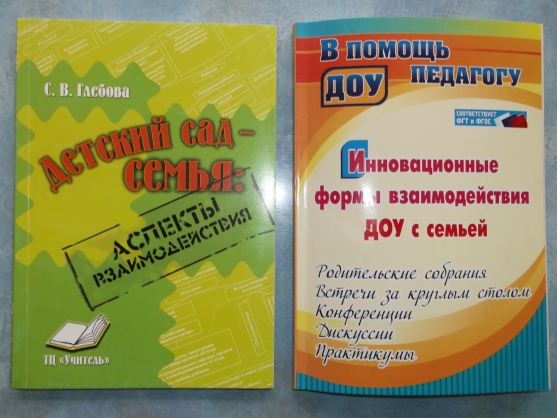 Литература:1. Н. М. Сертакова. Инновационный формы взаимодействия ДОУ с семьей. Издательство «Учитель» 2014г.2. Н. М. Сертакова. Инновационный формы взаимодействия дошкольного образовательного учреждения с семьей. Методическое пособие. С – Пб. Детство – пресс 2013г.3. Н. А. Кочетова, И. А. Жёлтикова, М. А, .Тверенина. Взаимодействие семьи и ДОУ. Волгоград. Издательство «Учитель» 2014г.